Структурное подразделение «Детский сад «Ягодка» ГБОУ СОШ № 3 г. Новокуйбышевска  В июле 2022 года была проведена работа по развитию у молодого педагога следующих умений: • Развитие умения вести документацию дошкольного учреждения: были проведены консультации по перспективному, календарному и комплекснотематическому планированию в летний период; оказана помощь по организации качественной работы с документацией группы.          В своей самостоятельной работе она ищет новые формы, которые использует для организации «Недели здоровья», спортивных праздников, двигательных оздоровительных игр. Для организации двигательной активности детей Алеся Михайловна пополнила материал группы нетрадиционным спортивным оборудованием. К каждому ребёнку найдёт индивидуальный подход. Молодой педагог относится к детям как к личности, а не как к объекту воздействия. Вывод.  Молодому педагогу оказана помощь: - в приобретении практических навыков, необходимых для педагогической работы по занимаемой должности; - в выработке умения применять теоретические знания в практической деятельности; - в приобретении опыта по освоению разнообразных современных технологий обучения и развития познавательной деятельности дошкольников. 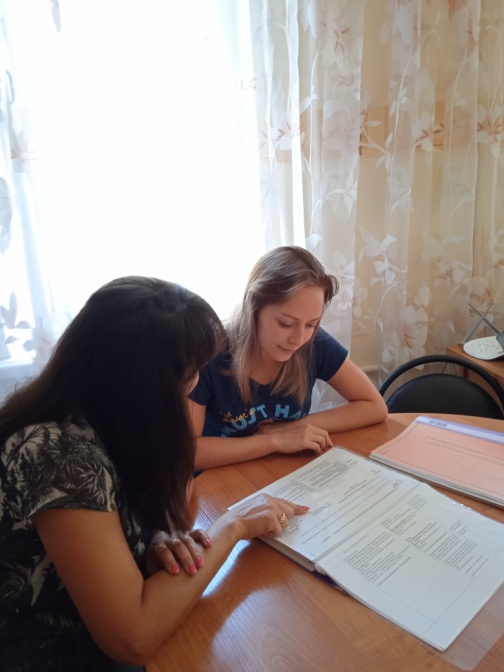 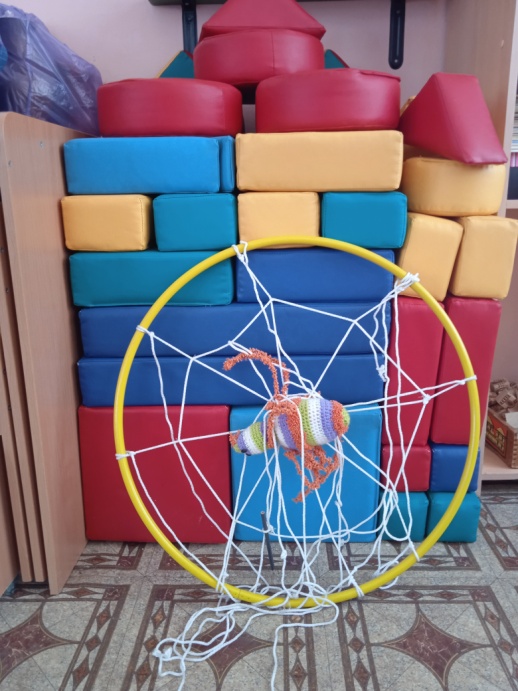 